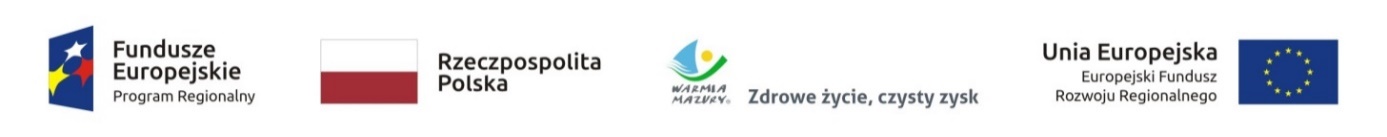 WARMIŃSKO-MAZURSKA AGENCJA ROZWOJU REGIONALNEGO S.A. W OLSZTYNIE10-516 Olsztyn, Plac Gen. Józefa Bema 3 
Plac Gen. Józefa Bema 3, 10-516 Olsztynjako Instytucja Pośrednicząca Regionalnego Programu OperacyjnegoWojewództwa Warmińsko-Mazurskiego na lata 2014- 2020ogłasza KONKURS NR RPWM.01.02.02-IP.03-28-001/19na dofinansowanie projektów ze środkówRegionalnego Programu Operacyjnego Województwa Warmińsko- Mazurskiego na lata 2014- 2020Z ZAKRESU: OSI PRIORYTETOWEJ 1 INTELIGENTNA GOSPODARKA WARMII I MAZURDziałanie 1.2 Innowacyjne firmyPoddziałanie 1.2.2 Współpraca biznesu z naukąNabór będzie przeprowadzony w trybie zamkniętym. Konkurs nie jest podzielony na rundy. Wartość kwoty przeznaczonej na dofinansowanie projektów w konkursie wynosi 4 000 000,00 EUR  co daje kwotę 17 258 400,00 PLN ze środków Europejskiego Funduszu Rozwoju Regionalnego.Kody dotyczące wymiaru zakresu interwencji:062 - Transfer technologii i współpraca między uczelniami a przedsiębiorstwami, z korzyścią głównie dla MŚP101 - Finansowanie krzyżowe w ramach EFRR (wsparcie dla przedsięwzięć typowych dla EFS, koniecznych do zadowalającego wdrożenia części przedsięwzięć związanej bezpośrednio z EFRRMaksymalny poziom dofinansowania projektu ze środków EFRR  powinien zostać wyliczony zgodnie z aktualnie obowiązującymi przepisami dotyczącymi pomocy publicznej/ pomocy de minimis (jeśli dotyczy). Maksymalny udział środków EFRR nie może być wyższy niż 85% wydatków kwalifikowanych na poziomie projektu.O dofinansowanie mogą ubiegać się: Schemat A i B: – przedsiębiorstwa z sektora MŚP; Schemat C: – przedsiębiorstwa z sektora MŚP oraz przedsiębiorstwa duże (pod warunkiem wykazania przez Beneficjenta mechanizmu zapewnienia dyfuzji wyników prowadzonej działalności badawczo – rozwojowej do gospodarki regionu oraz zapewnienie, że wkład finansowy z funduszy nie spowoduje znacznego ubytku liczby miejsc pracy w istniejących lokalizacjach na terytorium UE; Schemat A, B i C: - konsorcja: przedsiębiorstw, IOB, podmiotów sektora naukowo badawczego, uczelni, przy czym liderem konsorcjum musi być przedsiębiorstwo. W niniejszym Poddziałaniu dopuszczalne jest aplikowanie o środki przez duże przedsiębiorstwa, pod warunkiem wykazania przez Beneficjenta mechanizmu zapewnienia dyfuzji wyników prowadzonej działalności badawczo-rozwojowej do gospodarki regionu oraz zapewnienia, że wkład finansowy z funduszy nie spowoduje znacznego ubytku liczby miejsc pracy w istniejących lokalizacjach na terytorium UE.Działalność wnioskodawcy (w tym także partnerów) musi być prowadzona na terenie województwa warmińsko-mazurskiego, przy czym lokalizacja siedziby/oddziału wnioskodawcy  (w tym także partnerów) musi znajdować się na terenie województwa warmińsko-mazurskiego. Warunek nie będzie spełniony w przypadku prowadzenia działalności/lokalizacji siedziby lub oddziału w tzw. wirtualnym biurze.Minimalna wartość projektu:Schemat A,B i C – nie dotyczyMaksymalna wartość projektu: Schemat A,B i C – nie dotyczyMinimalna wartość wydatków kwalifikowalnych projektu:Schemat A,B i C – nie dotyczyMaksymalna wartość wydatków kwalifikowalnych projektu:Schemat A,B i C – nie dotyczyMinimalny wkład własny beneficjenta  powinien zostać wyliczony zgodnie z aktualnie obowiązującymi przepisami dotyczącymi pomocy publicznej/ pomocy de minimis (jeśli dotyczy). Minimalny wkład własny beneficjenta nie może być niższy niż 15% wydatków kwalifikowanych na poziomie projektu.Wkład własny beneficjenta inny niż pieniężny nie jest dopuszczalnyRealizacja projektu musi się zakończyć najpóźniej do 31.12.2022 r.Przewidziane do wsparcia typy projektów: Projekty w poddziałaniu będą polegały na zakupie usług B+R oraz wykorzystaniu w przedsiębiorstwach wyników badań/ rozwiązań technologicznych wypracowanych z naukowcami/ podmiotami oferującymi usługi naukowe i badawczo-rozwojowe, w następujących schematach:: Schemat A: „Bon na nawiązanie współpracy” – instrument polegający na finansowaniu dotacyjnym projektów mających na celu zakup usług B+R oraz usług doradczych związanych z B+R. Działanie służy wspomaganiu inicjowania współpracy w obszarze B+R pomiędzy przedsiębiorstwami a naukowcami/ podmiotami oferującymi usługi naukowe i badawczo-rozwojowe, zarówno z jak i spoza regionu oraz z innych krajów UE. Zakres merytoryczny współpracy może dotyczyć takich działań jak: wykonanie badań, wsparcie rozwoju technologii lub produktu na wstępnym etapie jego opracowywania, przygotowanie do komercjalizacji wyników prac B+R. Zakładanym rezultatem projektu powinno być wywoływanie współpracy pomiędzy wnioskodawcą i sektorem naukowo-badawczym. Efektem współpracy powinno być rozwiązanie określonego problemu, prowadzące do rozwoju firmy i w perspektywie zapewniające podniesienie jej innowacyjności. Przykładowymi projektami mogą być: dopracowanie nowego produktu lub technologii, pomoc doradcza we wdrożeniu nowej technologii, badanie wyrobu na zgodność z normą. Środki wsparcia w ramach niniejszego działania są przeznaczone na finansowanie usług badawczo-rozwojowych realizowanych przez naukowców/ podmioty oferujące usługi naukowe i badawczo-rozwojowe. Schemat B: „Bon na rozwój współpracy poprzez projekty B+R” – dotacje przeznaczone na rozwój nowych lub udoskonalenie obecnie oferowanych i wykorzystywanych produktów/ usług/ technologii, przygotowanie do uzyskania akredytacji i certyfikacji, proces akredytacji i certyfikacji oraz proces uzyskiwania ochrony praw własności intelektualnej, z wyłączeniem kosztów postępowań sądowych. Działanie pozwala na finansowanie projektów badawczych i badawczo-rozwojowych mających na celu rozwój nowych lub doskonalenie obecnie oferowanych i wykorzystywanych produktów/usług/technologii, przygotowanie do uzyskania i pozyskanie certyfikacji oraz uzyskanie ochrony praw własności intelektualnej. Beneficjent może zdecydować o zakupie usług badawczych, technologii i wiedzy, zarówno od naukowców/ podmiotów oferujących usługi badawczo-rozwojowe z regionu, jak i spoza regionu oraz z innych krajów UE. Wsparcie jest przeznaczone na finansowanie prac B+R, mogących obejmować prace realizowane przez pracowników firmy i/lub przez zewnętrzny podmiot oferujący usługi B+R/ naukowca, której udział jest obligatoryjny. Schemat C: „Kontrakt B+R” – dofinansowanie dużych przedsięwzięć badawczo-rozwojowych do etapu pierwszej produkcji włącznie. Działanie pozwala na finansowanie dużych projektów badawczo-rozwojowych (w tym opracowanie prototypów, demonstracje, opracowanie projektów pilotażowych, testowanie, walidację nowych lub ulepszonych produktów lub usług w otoczeniu stanowiącym model warunków rzeczywistego funkcjonowania, których głównym celem jest dalsze udoskonalanie techniczne produktów, procesów lub usług, a ostateczny kształt nie jest jeszcze określony),. Wsparcie nie obejmuje produkcji masowej ani działalności handlowej. Zakłada się, że dofinansowanie uzyskać będą mogły przedsięwzięcia obejmujące pierwszą produkcję poprzedzoną wcześniejszymi etapami (prace rozwojowe, faza demonstracji, walidacji)1 Projekty dotyczące wyłącznie pierwszej produkcji nie będą kwalifikowane. Beneficjenci dokonują zakupu usług badawczych, technologii i wiedzy od jednostek B+R lub podmiotów oferujących usługi naukowe i badawczo-rozwojowe. Opracowane rozwiązanie musi być unikalne i innowacyjne. Usługodawcy mogą pochodzić z regionu, jak i spoza regionu, w tym z innych krajów UE. Powyższy zakup usług jest obligatoryjny. Dodatkowo wsparcie może być przeznaczone na finansowanie prac B+R realizowanych przez pracowników firmy. W ramach części wdrożeniowej finansowane mogą być zakupy środków trwałych niezbędnych do wdrożenia wypracowanego rozwiązania oraz zakupy wyposażenia laboratoryjnego.Wyłącznie w przypadku MŚP (nie dotyczy dużych przedsiębiorstw) obok prac badawczo-rozwojowych elementem projektu realizowanego w ramach poddziałania 1.2.2 może być wdrożenie wyników tych prac, przy czym komponent wdrożeniowy musi stanowić mniejszość całkowitych wydatków kwalifikowalnych projektuProjekty mogą być objęte pomocą publiczną i pomocą de minimisDla projektów podlegających zasadom udzielania pomocy publicznej maksymalny poziom dofinansowania jest zgodny z zasadami określonymi w następujących rozporządzeniach dotyczących pomocy publicznej:Rozporządzenie Komisji (UE) nr 651/2014 z dnia 17 czerwca 2014 uznające niektóre rodzaje pomocy za zgodne z rynkiem wewnętrznym w zastosowaniu art. 107 i 108 Traktatu [GBER],Rozporządzenie Ministra Infrastruktury i Rozwoju z dnia 21 lipca 2015r.  w sprawie udzielania pomocy na badania podstawowe, badania przemysłowe, eksperymentalne prace rozwojowe oraz studia wykonalności w ramach regionalnych programów operacyjnych na lata 2014-2020, przy czym maksymalny poziom dofinansowania projektu ze środków Regionalnego Programu Operacyjnego Województwa Warmińsko-Mazurskiego na lata 2014-2020 na podstawie wskazanego Rozporządzenia wynosi:Rozporządzenie Ministra Infrastruktury i Rozwoju z dnia 3 września 2015 r. w sprawie udzielania regionalnej pomocy inwestycyjnej w ramach regionalnych programów operacyjnych na lata 2014-2020 – maksymalny poziom dofinansowania projektu ze środków Regionalnego Programu Operacyjnego Województwa Warmińsko-Mazurskiego na lata 2014-2020 wynosi: 50% wydatków kwalifikowanych na poziomie projektu w przypadku przedsiębiorstw dużych, 60% w przypadku przedsiębiorstw średnich, 70% w przypadku przedsiębiorstw małych (zgodnie z definicją MŚP),Rozporządzenie Ministra Infrastruktury i Rozwoju z dnia 5 listopada 2015 r. w sprawie udzielania pomocy na wspieranie innowacyjności oraz innowacje procesowe i organizacyjne w ramach regionalnych programów operacyjnych na lata 2014-2020, przy czym maksymalny poziom dofinansowania projektu ze środków Regionalnego Programu Operacyjnego Województwa Warmińsko-Mazurskiego na lata 2014-2020 na podstawie wskazanego Rozporządzenia wynosi:Pomoc dla MSP na wspieranie innowacyjności (w tym uzyskanie praw wyłącznych) 50% wydatków kwalifikowanych na poziomie projektu,Pomoc na innowacje procesowe i organizacyjne: 15% kosztów kwalifikowanych w przypadku dużych przedsiębiorstw, 50% kosztów kwalifikowanych w przypadku MSP.Projekty, w których występuje pomoc de minimis, muszą być zgodne z właściwymi przepisami prawa
wspólnotowego i krajowego dotyczącymi zasad udzielania tej pomocy, obowiązującymi w momencie
udzielania wsparcia, w tym w szczególności z następującymi rozporządzeniami:Rozporządzenie Komisji (UE) nr 1407/2013 z dnia 18 grudnia 2013 r. w sprawie stosowania art. 107 i 108 Traktatu o funkcjonowaniu Unii Europejskiej do pomocy de minimis,Rozporządzenie Ministra Infrastruktury i Rozwoju z dnia 19 marca 2015 r. w sprawie udzielania pomocy de minimis w ramach regionalnych programów operacyjnych na lata 2014-2020. - maksymalny poziom dofinansowania projektu ze środków Regionalnego Programu Operacyjnego Województwa Warmińsko-Mazurskiego na lata 2014-2020 na podstawie wskazanego Rozporządzenia wynosi 85% wydatków kwalifikowanych na poziomie projektu.Kryteria wyboru projektów wskazane są w dokumencie: Szczegółowy opis osi priorytetowej 1 Inteligentna Gospodarka Warmii i Mazur Regionalnego Programu Operacyjnego Województwa Warmińsko- Mazurskiego na lata 2014- 2020. Termin, miejsce i forma składania wniosków o dofinansowanie: Wniosek o dofinansowanie projektu wraz z załącznikami należy złożyć osobiście, listem poleconym, za pośrednictwem posłańca lub kuriera w Sekretariacie Warmińsko – Mazurskiej Agencji Rozwoju Regionalnego S.A. w Olsztynie, Plac Gen. Józefa Bema 3, 10-516 Olsztyn (piętro pierwsze, pokój nr 114) w godzinach 7:30 – 15:30 (tj. w godzinach pracy Sekretariatu).Termin na dostarczenie wniosku uznaje się za zachowany, jeżeli wniosek wpłynął w wyznaczonym terminie do Sekretariatu WMARR S.A. w Olsztynie (we wskazanych w ogłoszeniu godzinach) lub został nadany w polskiej placówce pocztowej operatora wyznaczonego w rozumieniu ustawy z dnia 23 listopada 2012 r. – Prawo pocztowe (Poczta Polska S.A) nie później niż w dniu zakończenia naboru projektów określonym w Regulaminie (…) – decyduje data nadania. Wnioskodawca ponosi ryzyko przesłania za pośrednictwem kuriera/operatora pocztowego/złożenia osobiście/posłańca wniosku w terminie i na właściwy adres określony w ogłoszeniu konkursu. Wniosek o dofinansowanie projektu wraz z załącznikami należy złożyć w formie papierowej w dwóch egzemplarzach (dwa oryginały lub oryginał i kopia) oraz w wersji elektronicznej (na płycie CD/innym nośniku elektronicznym). Ponadto, wypełniony wniosek w wersji elektronicznej należy przesłać za pomocą systemu informatycznego LSI MAKS 2, dostępnego na stronie internetowej www.rpo.warmia.mazury.pl, używając funkcji: „wyślij wniosek” (odnośnik: maks 2, Lokalny System Informatyczny). Wniosek o dofinansowanie projektu w systemie LSI MAKS2 należy wysłać najpóźniej w terminie zamknięcia naboru, z zastrzeżeniem, że wersja elektroniczna wniosku w LSI MAKS2 w dniu zamknięcia naboru musi być wysłana do godziny 15.30Termin składania wniosków: od 30 kwietnia 2019 r. do 10 czerwca 2019 r. 
w godzinach 7.30 – 15.30Ostateczny termin składania wniosków upływa 10 czerwca 2019 r. o godz. 15.30. Wnioski, które wpłyną po terminie będą rejestrowane, natomiast nie będą podlegały weryfikacji wymogów formalnych i pozostawione będą bez rozpatrzenia. Orientacyjny termin rozstrzygnięcia konkursu to listopad 2019 r. Instytucja Pośrednicząca zastrzega możliwość zmiany terminu rozstrzygnięcia konkursu. Sposób i miejsce udostępnienia regulaminu konkursu:  Informacje dotyczące zasad przygotowania i składania wniosków o dofinansowanie projektów oraz procedury przebiegu konkursu (w tym procedury odwoławczej) zawiera Regulamin konkursu nr RPWM.01.02.02-IP.03-28-001/19 w ramach Regionalnego Programu Operacyjnego Województwa Warmińsko-Mazurskiego na lata 2014-2020, Oś priorytetowa 1 Inteligentna Gospodarka Warmii i Mazur, Działanie 1.2 Innowacyjne firmy, Poddziałanie 1.2.2 Współpraca biznesu z nauką wraz z załącznikami (m. in. wzór wniosku o dofinansowanie projektu oraz wzór umowy o dofinansowanie projektu). Regulamin konkursu udostępniany jest w formie elektronicznej na stronie internetowej Programu: www.rpo.warmia.mazury.pl/ (odnośnik: Zobacz ogłoszenia i wyniki naborów wniosków), Portalu Funduszy Europejskich: www.funduszeeuropejskie.gov.pl, WMARR S.A.: www.wmarr.olsztyn.plPełna dokumentacja związana z konkursem nr RPWM.01.02.02-IP.03-28-001/19 znajduje się na stronie internetowej Programu: www.rpo.warmia.mazury.pl, Portalu Funduszy Europejskich: www.funduszeeuropejskie.gov.pl oraz WMARR S.A. www.wmarr.olsztyn.plBadania przemysłoweEksperymentalne prace rozwojoweStudium wykonalnościMałe przedsiębiorstwo70%45%70%Średnie przedsiębiorstwo60%35%60%Duże przedsiębiorstwo50%25%50%